Nomor :  09/488/Peng-Und/I/2019Perihal :  Pengumuman dan Undangan  Diberitahukan kepada seluruh mahasiswa Program MM-UMB, bahwa sesuai jadwal di bawah ini akan dilaksanakan Seminar Proposal dan Seminar Hasil Tesis, maka  mahasiswa yang bersangkutan mengundang para mahasiswa untuk hadir sebagai peserta.Seminar Proposal:Seminar Hasil:Demikian pengumuman dan undangan ini, untuk diperhatikan dan diindahkan sebagaimana mestinya. Terima kasih.	Dikeluarkan di	:  Jakarta	Padatanggal	:  Ketua Program Studi Magister ManajemenTtd	
Dr. Aty Herawati, M.Si., CFRM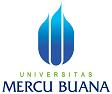 PENGUMUMAN JADWAL SEMINAR PROPOSAL DAN SEMINAR HASIL TESISPROGRAM STUDI MAGISTER MANAJEMENPROGRAM PASCASARJANAQNO.HARI, TGL.JAMN.I.M.N A M ADOSEN PEMBIMBINGDOSEN PENELAAHKON-SEN-TRASITEMPAT/ RUANG01selasa, 08 Januari 2019 Pkl 13.0055114120152Ahmad TarmiziP1: Dr Dendi Anggi Gumilang, SE, MMP2. Dr Mirza, ST, MMMPSKampus B Menteng M.401NO.HARI, TGL.JAMN.I.M.N A M ADOSEN PEMBIMBINGDOSEN PENELAAHKON-SEN-TRASITEMPAT/ RUANG01selasa, 08 Januari 2019 Pkl 14.0055116110071Muhammad Cholid BahariP1: Dr Mirza, ST, MMP2. Dr Dendi Anggi Gumilang, SE, MMMPSKampus B Menteng M.40102selasa, 08 Januari 2019 Pkl 15.0055116120195Alex Isbat MulyanaP1: Dr Dendi Anggi Gumilang, SE, MMP2. Dr Mirza, ST, MMMPSKampus B Menteng M.401